COCHIN UNIVERSITY OF SCIENCE AND TECHNOLOGY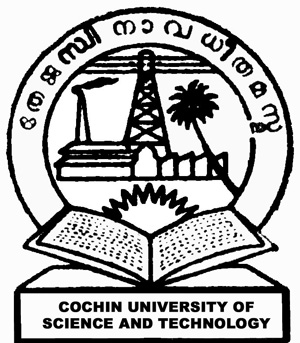 N O T I F I C A T I O N     University Buildings      Kochi-22Dated :17.02.2018					                 				                                                      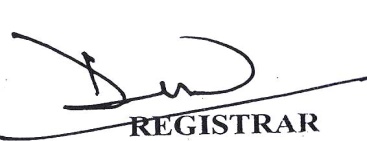 No. Rect /201515/Electronics /2015 (2)Short listed candidates  for interview after the screening test conducted on 30.10.2016 for the post -
S.No.10-Assistant Professor - Electronics & Communication [Open ] notified on 17.8.2015Short listed candidates  for interview after the screening test conducted on 30.10.2016 for the post -
S.No.10-Assistant Professor - Electronics & Communication [Open ] notified on 17.8.2015Short listed candidates  for interview after the screening test conducted on 30.10.2016 for the post -
S.No.10-Assistant Professor - Electronics & Communication [Open ] notified on 17.8.2015Short listed candidates  for interview after the screening test conducted on 30.10.2016 for the post -
S.No.10-Assistant Professor - Electronics & Communication [Open ] notified on 17.8.2015Short listed candidates  for interview after the screening test conducted on 30.10.2016 for the post -
S.No.10-Assistant Professor - Electronics & Communication [Open ] notified on 17.8.2015Test Reg.No.IDDOBName1406004600414-03-89ABDUL RAHEEM A2405987598715-05-87AMEENUDEEN PE3407148714820-05-88AMI IQUBAL4405139513904-09-86DEEPAK P M5406986698604-02-79DEEPTI DAS KRISHNA6407425742503-10-90GOPU S7405743574329-05-85INDU C.8406432643208-04-89MANJU PAUL9405642564227-04-89NEETHU MOHAN M C10404488448803-03-90RAJANASREE U11406474647401-05-75RAJESH CHERIAN ROY12406557655703-05-81REMYA .K.R13407465746510-08-79SAIRA JOSEPH14404935493528-11-90SAJEEV K JOSE15406146614629-08-89SARASWATHY DEVI V K16406992699208-01-88SHEELA DEVI ASWATHY CHANDRAN17407426742612-07-91SIKHA JANE S18405411541125-05-90SREEJITH T M19405755575523-12-85SUDEEP P V20404509450916-03-89VIJEESH V